ИнформацияМБОУ СОШ № 14 г.Азовао проведении мероприятий, посвященных 31-летию вывода советских войск из Афганистана.14 февраля для обучающихся 5-11  классов проведены следующие мероприятия:-классные часы : «Мы помним твой подвиг, отчизны  солдат»,  «Солдат войну не выбирает»,   «Герои Афганской войны»;- уроки мужества:«Афганская песня»,   «Афганистан - живая память,  «Афганистан - незаживающая рана»,  «Афганистан – память и боль»,  «Они выполняли интернациональный долг»,  » Живая память»;- конкурс плакатов и презентаций;- музыкально – литературная композиция  «Павшим в Афганистане посвящается».Все проведенные мероприятия были направлены на сохранение исторической памяти о мужестве воинов – интернационалистов, на формирование патриотизма и представления о воинском долге и верности Отечеству. Обучающиеся слушали песни, читали стихи, смотрели  видео фильмы « Воинам – афганцам посвящается…», документальные съемки вывода советских войск из Афганистана. 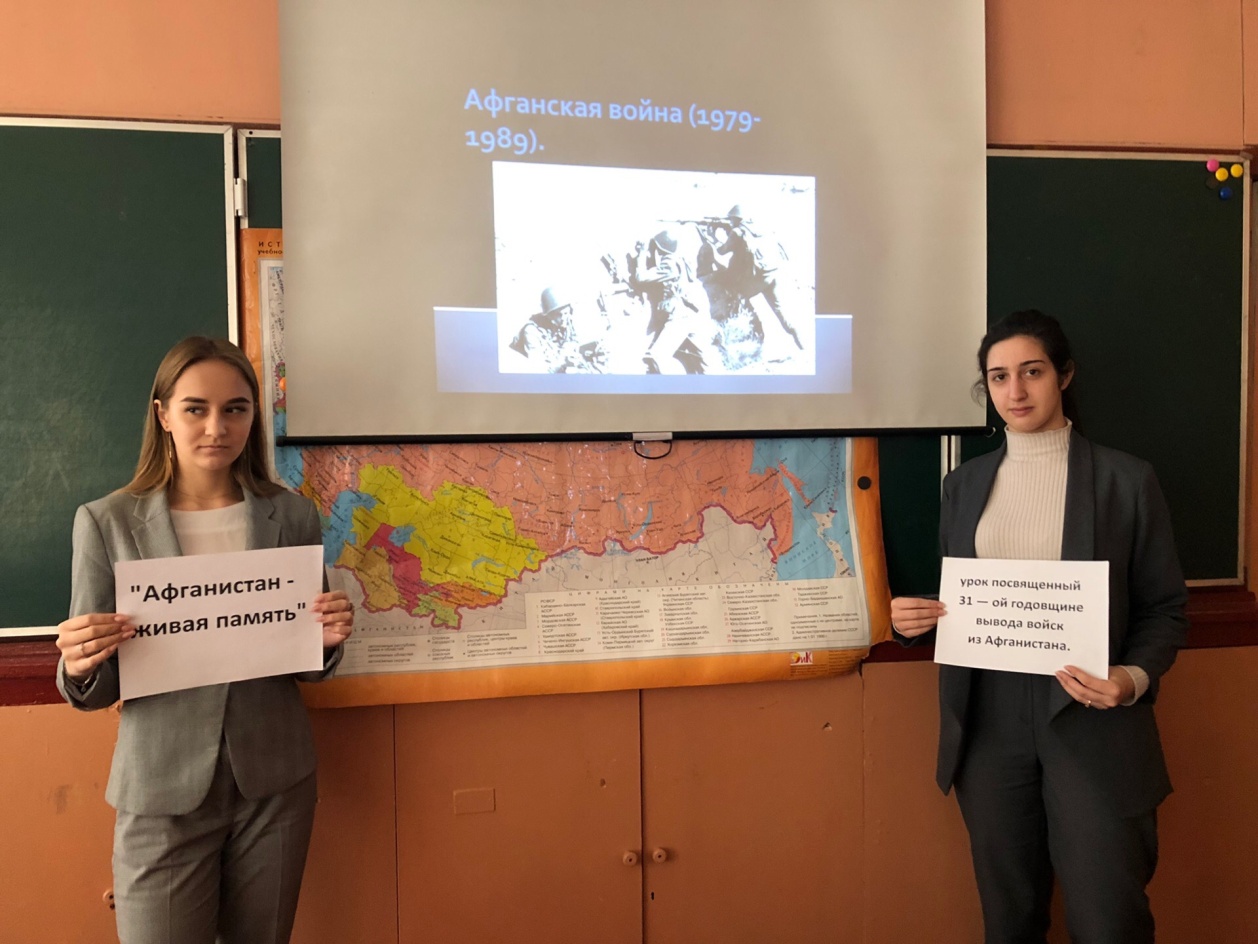 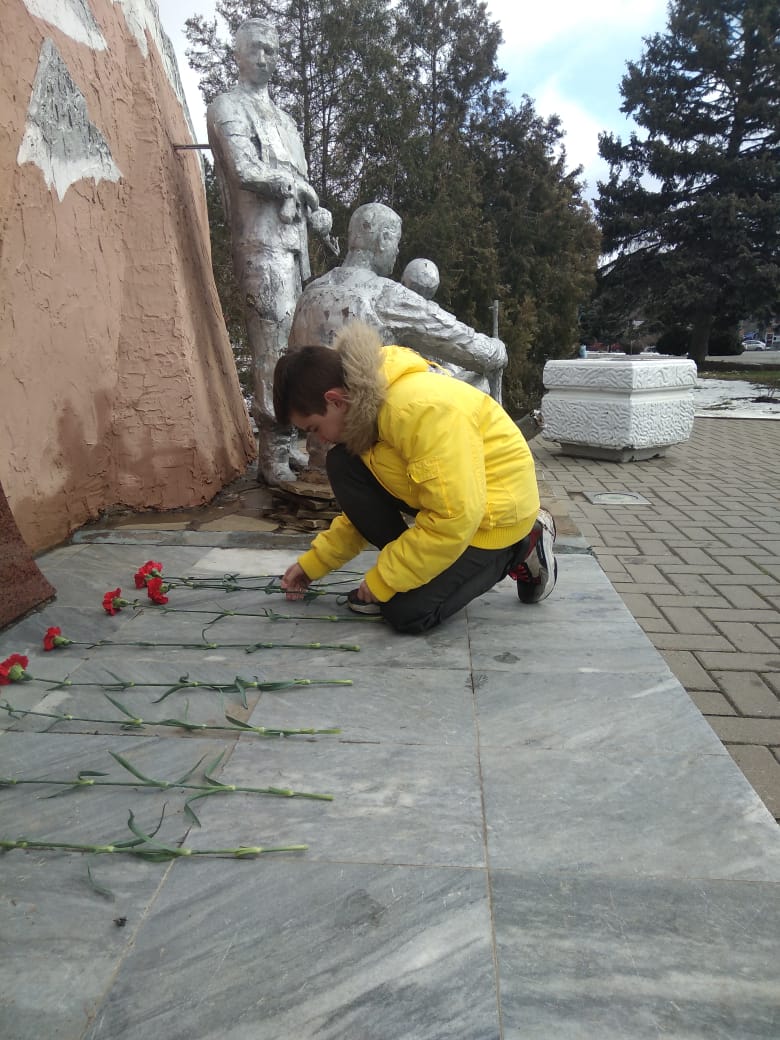 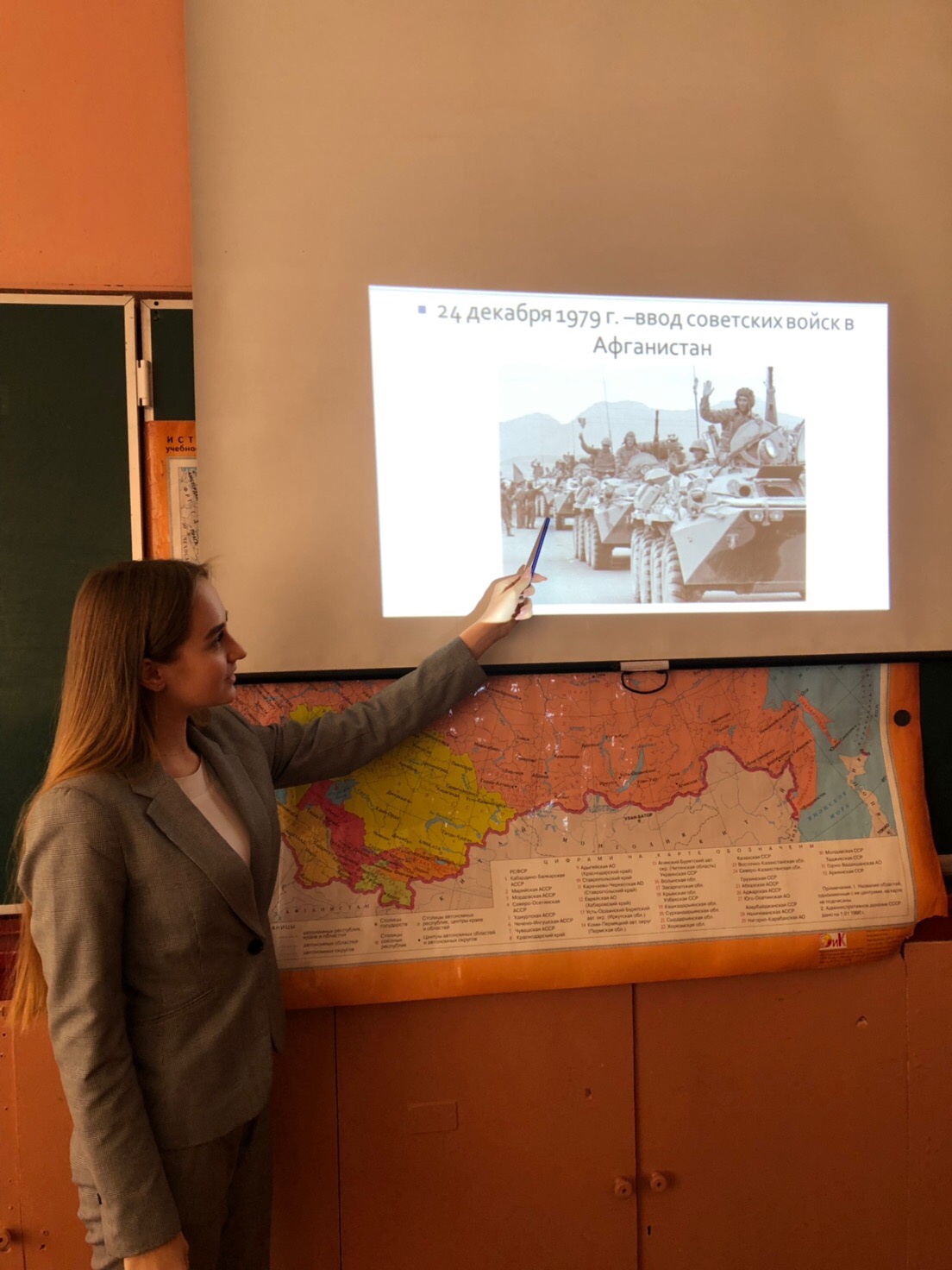 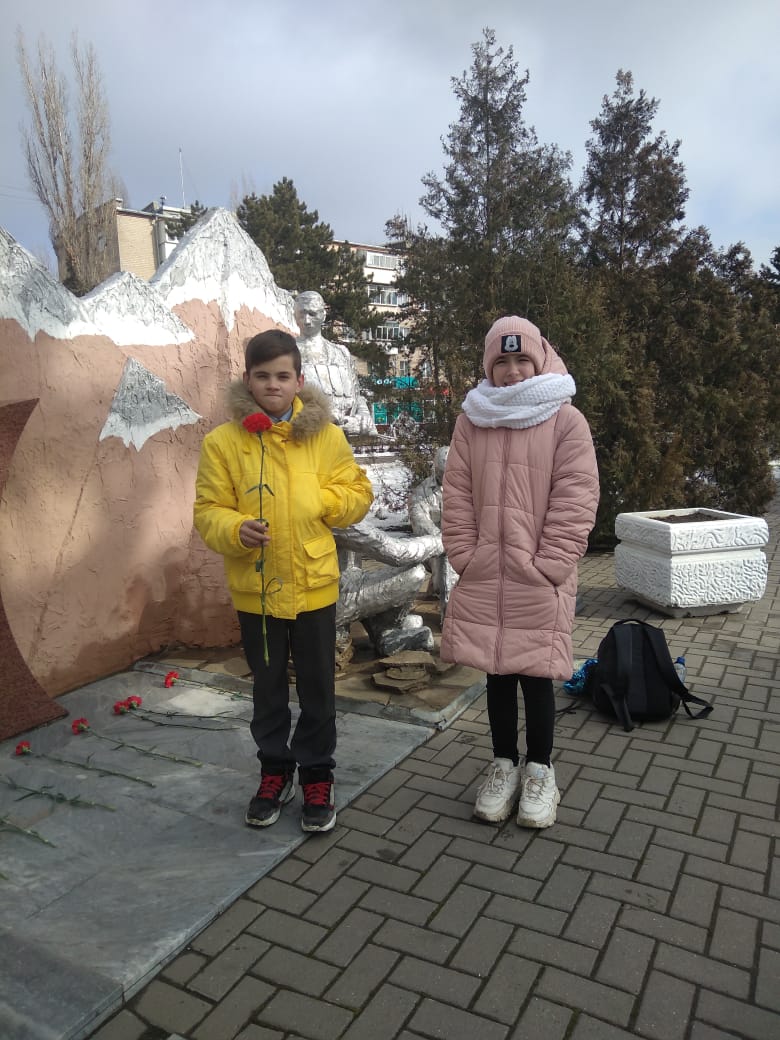 